Instructivo de LlenadoEstado de actividades:Documento contable complementario donde se informa detallada y ordenadamente el resultado de las operaciones (ahorro o desahorro) de una dependencia o entidad durante un periodo determinado, preparado y presentado de acuerdo a la Ley General de ContabilidadGubernamental (LGCG) y demás disposiciones legales vigentes aplicables.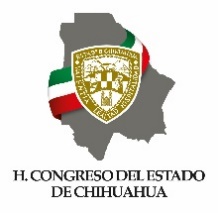 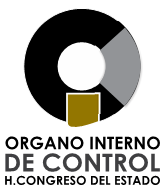 ÓRGANO INTERNO DE CONTROLH. CONGRESO DEL ESTADO              EFA 15. ESTADO DE ACTIVIDADES              EFA 15. ESTADO DE ACTIVIDADESIdentificadorDescripción de llenado(1)Nombre del Ente Público.(2)Nombre de la Unidad Administrativa de la información.(3)Fecha en que se realiza la entrega de información (DD/MM/AAAA).(4)Número de hoja actual y total de hojas.(5)Insertar información.(6)Nombre completo y firma de la persona que entrega la unidad administrativa.(7)Nombre completo y firma de la persona que recibe la unidad administrativa.